 Otelimizde;	2 Adet Tek Kişilik Oda			6 Adet Çift Kişilik Oda  			2 Adet Üç Kişilik Oda			2 Adet Aile Odası ( Double Yatak + 1 Kişilik yatak) Bulunmaktadır.Kat101 Nolu Oda(2 Kişilik)101 Nolu Oda(2 Kişilik)101 Nolu Oda(2 Kişilik)102 Nolu Oda(2 Kişilik)102 Nolu Oda(2 Kişilik)102 Nolu Oda(2 Kişilik)103 Nolu Oda(2 Kişilik)103 Nolu Oda(2 Kişilik)103 Nolu Oda(2 Kişilik)104 Nolu Oda(2 Kişilik)Kat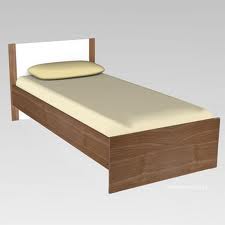 KatKat201 Nolu Oda(1 Kişilik)202 Nolu Oda(2 Kişilik)202 Nolu Oda(2 Kişilik)202 Nolu Oda(2 Kişilik)203 Nolu Oda(AileYatağı+1 Kişi)203 Nolu Oda(AileYatağı+1 Kişi)203 Nolu Oda(AileYatağı+1 Kişi)204 Nolu Oda(3 Kişilik)204 Nolu Oda(3 Kişilik)204 Nolu Oda(3 Kişilik)204 Nolu Oda(3 Kişilik)KatKat301 Nolu Oda(1 Kişilik)301 Nolu Oda(1 Kişilik)301 Nolu Oda(1 Kişilik)302 Nolu Oda(3 Kişilik)302 Nolu Oda(3 Kişilik)302 Nolu Oda(3 Kişilik)303 Nolu Oda(2 Kişilik)303 Nolu Oda(2 Kişilik)303 Nolu Oda(2 Kişilik)304 Nolu Oda(AileYatağı+1 Kişi)KatKat